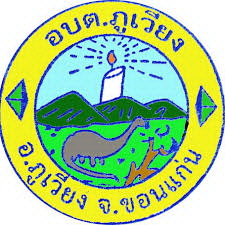 ****จดหมายข่าว****งานพัฒนาและจัดเก็บรายได้  กองคลัง  องค์การบริหารส่วนตำบลภูเวียงเรื่อง ประชาสัมพันธ์การชำระภาษีที่ดินและสิ่งปลูกสร้าง  ประจำปี  2564				-  ให้ผู้เป็นเจ้าของทรัพย์สิน  และเจ้าของสิ่งปลูกสร้าง   ที่เข้าข่ายต้องชำระภาษีที่ดินและสิ่งปลูกสร้าง-    เกษตรกรรม      เจ้าของที่ดิน (โฉนด) ทำการเกษตร ทำไร่ ทำสวน เลี้ยงสัตว์ และกิจการอื่น    ตามที่ประกาศกำหนด  ได้รับยกเว้นภาษีมูลค่าฐานภาษีไม่เกิน 50 ล้านบาท    ที่ดินที่เป็นนิติบุคคล  เสียภาษีในอัตรา  0.01 %ที่อยู่อาศัยเจ้าของที่ดิน (โฉนด)  และสิ่งปลูกสร้างมีชื่อในทะเบียน  ได้รับยกเว้นภาษีมูลค่าฐานภาษีไม่เกิน 50 ล้านบาทไม่เป็นเจ้าของที่ดิน (โฉนด) แต่เป็นเจ้าของสิ่งปลูกสร้างมีชื่อในทะเบียนบ้านได้รับยกเว้นภาษีมูลค่าฐานภาษีไม่เกิน 10 ล้านบาทบ้านหลังอื่น  เป็นเจ้าของที่ดินแต่ไม่มีชื่อในทะเบียนบ้าน  เสียภาษีในอัตรา  0.02  %อื่น  ๆพาณิชยกรรม  อุตสาหกรรม  โรงแรม รีสอร์ท ฯลฯ  เสียภาษีในอัตรา 0.3 % ที่ว่างเปล่า/ไม่ทำประโยชน์ตามควรสภาพทิ้งที่ดินรกร้างว่างเปล่าไม่ทำประโยชน์ในปีที่ผ่านมา เสียภาษี 0.3% เพิ่มอัตราภาษี  0.3% ทุกสามปี  แต่ไม่เกิน 3 %   ขยายเวลาการชำระภาษีที่ดินและสิ่งปลูกสร้างภายในเดือน  กรกฎาคม  พ.ศ. 2564  ในวันและเวลาราชการเท่านั้นจ่ายภาษี  ตรงเวลา  นำมาพัฒนาท้องถิ่นณ องค์การบริหารส่วนตำบลภูเวียง  ติดต่อสอบถาม  โทร. 043-291592 